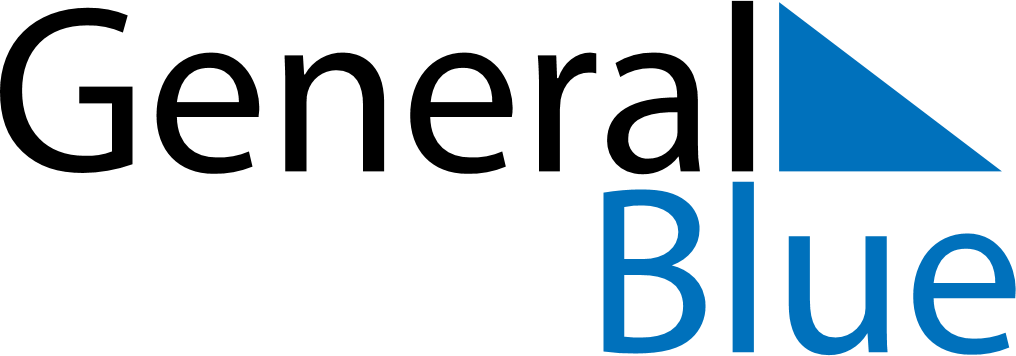 March 2021March 2021March 2021March 2021March 2021March 2021El SalvadorEl SalvadorEl SalvadorEl SalvadorEl SalvadorEl SalvadorSundayMondayTuesdayWednesdayThursdayFridaySaturday12345678910111213Día de la Mujer141516171819202122232425262728293031NOTES